POPIS DONACIJALabin, 19. listopad.2022.Valter Poropat, dipl.ing.el. direktor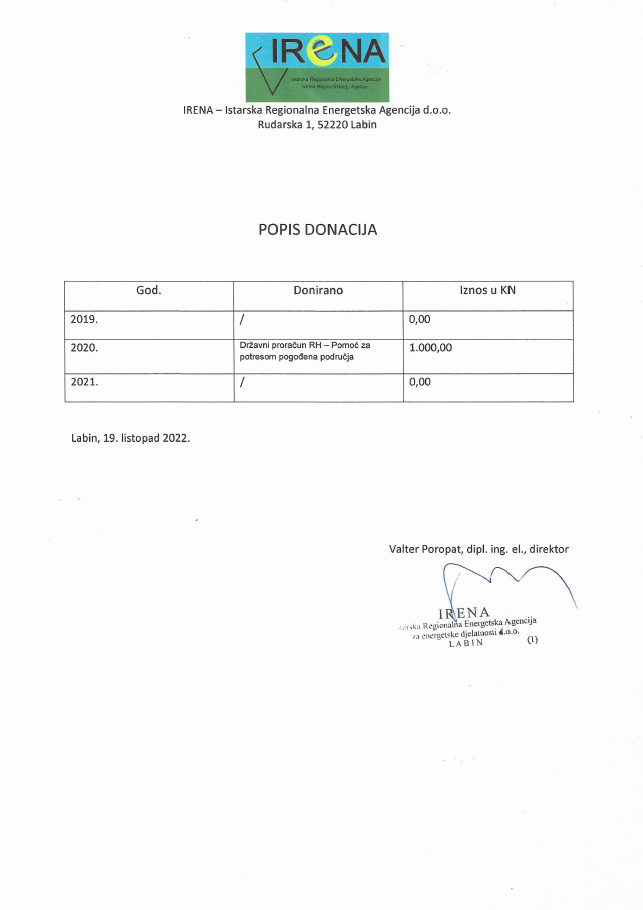 God.DoniranoIznos u KN2019./0,002020.Državni proračun RH – Pomoć za potresom pogođena područja1.000,002021./0,00